KATHARINE LADY BERKELEY’S SCHOOL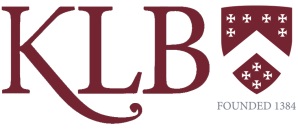 Confidential Application for a Teaching AppointmentPlease note that CVs cannot be accepted.  Please complete all sections of this form as appropriate either electronically or using black ink.  Please note that Sections 1 and 2 will be removed prior to shortlisting.Section 1.  Personal DetailsSection 2: Equal OpportunitiesAs part of our commitment to equal opportunities we request that you complete the following information.  This information is used for monitoring purposes only.  All information will be treated as confidential and will not be used when shortlisting or deciding whether an applicant is successful/unsuccessful in obtaining employment.  The information you provide will help us to ensure that our recruitment procedures are fair by allowing us to identify and eliminate potential areas of discrimination.KATHARINE LADY BERKELEY’S SCHOOLSECTION 3: TEACHING QUALIFICATIONSSECTION 4:  EDUCATION DETAILSSecondary EducationTeaching ServiceFull time, part time or continuous supply of at least one term’s duration.  For teachers who will be newly qualified, please list teaching practice schoolsCommercial / Industrial or other employmentGaps in employment datesSECTION 5:  OTHER RELEVANT INTERESTS AND SKILLSPlease provide details of other relevant interests and skillsSECTION 6:  REFERENCESPlease supply the names and contact details of two people who we may contact for references.  One of these must be your current or most recent employer.  If your current/most recent employment does/did not involve work with children, then your second referee should be from your employer with whom you most recently worked with children.  Neither referee should be a relative or someone known to you solely as a friend.  We intend to take up references on all shortlisted candidates before interview and reserves the right to take up references from any previous employer.  If we receive a factual reference i.e. one which contains only limited information about you, additional references may be sought.  If you have previously worked overseas we may take up references from your overseas employers.  If we feel it is necessary to take up additional references for any reason we will contact you to discuss this before approaching any party for an additional reference.  We may also telephone your referees in order to verify the reference they have provided.Reference 1Reference 2SECTION 7: REHABILITATION OF OFFENDERSSECTION 8: DATA PROTECTIONSECTION 9: DECLARATIONPost applied for:Closing date:TitleSurnameFirst name(s)Former namesHome addressTerm address (if different)PostcodePostcodeDay/Work telephoneMobile telephoneEmail addressDfE numberDate of birthNI numberEthnic OriginEthnic OriginPrefer not to sayAsian or Asian British – BangladeshiAsian or Asian British – IndianAsian or Asian British – PakistaniAsian or Asian British – CaribbeanMixed Ethic – White & AsianMixed Ethnic – White & Black CaribbeanOther Ethnic Group – ArabWhite – IrishWhite – Welsh/English/Scottish/N.IrelandAny other ethnic group (not listed)Asian or Asian British – ChineseAsian or Asian British – OtherBlack or Black British – AfricanBlack or Black British – OtherMixed Ethnic – White & Black AfricanMixed Ethnic Group – otherWhite – Gypsy or Irish TravellerWhite – OtherOther Ethnic Group  ___________________________Religion/BeliefReligion/BeliefBuddhistHinduMuslimOtherPrefer not to sayChristianSikhJewishNoneGenderGenderFemalePrefer not to sayMaleAge RangeAge Range16-1718-2425-2930-3940-4950-5960-6465+Sexual OrientationSexual OrientationBisexualGay womanPrefer not to sayHeterosexual/StraightGay manDisabilityThe Equality Act (2010) defines a disabled person as someone with a physical or mental impairment which has a substantial and long-term adverse effect on their ability to carry out normal day-to-day activities.Do you consider yourself to have such a disability?		    Yes		    NoDisability CategoryDisability CategoryHearing ImpairmentLearning DisabilityNeurological conditionPhysical co-ordination difficultiesSensory impairmentMobility impairmentReduced physical capacityVisual impairment (not corrected lenses)Learning DifficultiesMental Health ConditionPhysical impairmentLongstanding illness or health conditionSpeech impairmentNonePrefer not to sayOtherPlease identify any special requirements, adjustments or equipment which may assist you:in the recruitment processto enable you to carry out the job Please identify any special requirements, adjustments or equipment which may assist you:in the recruitment processto enable you to carry out the job Right to WorkDo you have a legal right to work in the UK?			    Yes		    NoDeclarationDeclarationDeclarationDeclarationI declare that the information given in this application is to the best of my knowledge complete and correct.I understand that any false, incomplete or misleading statements may result in my application no longer being considered, my appointment not being confirmed or my subsequent dismissal.I declare that the information given in this application is to the best of my knowledge complete and correct.I understand that any false, incomplete or misleading statements may result in my application no longer being considered, my appointment not being confirmed or my subsequent dismissal.I declare that the information given in this application is to the best of my knowledge complete and correct.I understand that any false, incomplete or misleading statements may result in my application no longer being considered, my appointment not being confirmed or my subsequent dismissal.I declare that the information given in this application is to the best of my knowledge complete and correct.I understand that any false, incomplete or misleading statements may result in my application no longer being considered, my appointment not being confirmed or my subsequent dismissal.SignedDatePost Reference NumberCandidate Reference Number (for office use only)ITT Provider (University, School, etc)Course undertaken to obtain QTSSubject SpecialismsYear Group(s) taughtSchool Name and Town/CityDates (mm/yy)Dates (mm/yy)Examinations(subjects/results – please include A level grades)Date of awardSchool Name and Town/CityFromToExaminations(subjects/results – please include A level grades)Date of awardFurther/Higher Education and TrainingFurther/Higher Education and TrainingFurther/Higher Education and TrainingFurther/Higher Education and TrainingFurther/Higher Education and TrainingFurther/Higher Education and TrainingUniversity/College NameDates (mm/yy)Dates (mm/yy)SubjectsQualification(inc degree class)Date of awardUniversity/College NameFromToSubjectsQualification(inc degree class)Date of awardName of SchoolF/TP/TMixedBoysGirlsType of School*Subjects and Age Ranges TaughtGrade/Scale/TLRPeriod of servicePeriod of serviceName of SchoolF/TP/TMixedBoysGirlsType of School*Subjects and Age Ranges TaughtGrade/Scale/TLRFromToCurrent Post:Previous Posts:Salary in last/current postPoint on pay spine in last/current postCourses, Seminars, Conferences and In-Service Training in the last two years (of at least one day’s duration)Courses, Seminars, Conferences and In-Service Training in the last two years (of at least one day’s duration)Courses, Seminars, Conferences and In-Service Training in the last two years (of at least one day’s duration)Courses, Seminars, Conferences and In-Service Training in the last two years (of at least one day’s duration)Title of course, seminar, conference or training and qualification obtained (if applicable)Organising bodyDurationDatesName of EmployerNature of  EmploymentDates of EmploymentDate From:Date To:Reason for Gap:Name, Position and OrganisationAddressTelephone number and email addressName, Position and OrganisationAddressTelephone number and email addressThe post is exempt from the Rehabilitation of Offenders Act 1974 and therefore all convictions, cautions and bind-overs, including those regarded as ‘spent’, must be declared. I confirm that the information given on this form is, to the best of my knowledge, true and complete, and my name is not on the Barred List, and I have not been disqualified from working with children, or am subject to sanctions imposed by a regulatory body.  I have no convictions, cautions, or bind-overs, or have attached details of their record in a sealed envelope marked ‘Confidential’.The information that you provide on this form will be used to process your application for employment.  The personal information that you provide will be stored and used in a confidential manner to help with our recruitment process.   If you succeed in your application and take up employment with the School, the information will be used in the administration of your employment.  If unsuccessful, we will destroy all applications after 6 months.  We may check the information provided by you on this form with third parties.I declare that the information given in this application is to the best of my knowledge complete and correct.I understand that any false, incomplete or misleading statements may result in my application no longer being considered, my appointment not being confirmed or my subsequent dismissal.I declare that the information given in this application is to the best of my knowledge complete and correct.I understand that any false, incomplete or misleading statements may result in my application no longer being considered, my appointment not being confirmed or my subsequent dismissal.I declare that the information given in this application is to the best of my knowledge complete and correct.I understand that any false, incomplete or misleading statements may result in my application no longer being considered, my appointment not being confirmed or my subsequent dismissal.I declare that the information given in this application is to the best of my knowledge complete and correct.I understand that any false, incomplete or misleading statements may result in my application no longer being considered, my appointment not being confirmed or my subsequent dismissal.SignedDate